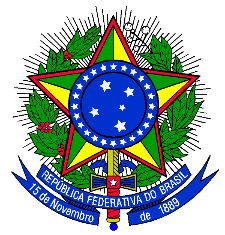 MINISTÉRIO DA EDUCAÇÃOSECRETARIA DE EDUCAÇÃO PROFISSIONAL E TECNOLÓGICAINSTITUTO FEDERAL DE EDUCAÇÃO, CIÊNCIA E TECNOLOGIA DE MINAS GERAISCAMPUS GOVERNADOR VALADARESCOORDENAÇÃO DO PROGRAMA DE PÓS-GRADUAÇÃO LATO-SENSUEM ENGENHARIA DE SEGURANÇADO TRABALHOAv. Minas Gerais, nº 5189 – Ouro Verde – Governador Valadares – Minas Gerais – CEP: 35.057-760(33) 3272-5411FORMULÁRIO PARA REGISTRO DA DEFESA DO TCC*Entregar com as assinaturas dos discentes e do orientador, acompanhado das três cópias impressas do trabalho. Discente  DiscenteOrientadorDISCENTESDISCENTESDISCENTESDISCENTESDISCENTESNOME MATRÍCULA NOME MATRÍCULA TÍTULO TÍTULO TÍTULO TÍTULO TÍTULO ORIENTADOR ORIENTADOR ORIENTADOR ORIENTADOR ORIENTADOR BANCA [nome, titulação, instituição, e contato do professor]BANCA [nome, titulação, instituição, e contato do professor]BANCA [nome, titulação, instituição, e contato do professor]BANCA [nome, titulação, instituição, e contato do professor]BANCA [nome, titulação, instituição, e contato do professor]DATA DA DEFESA [mínimo de 15 dias após a entrega deste e das 3 cópias impressas]DATA DA DEFESA [mínimo de 15 dias após a entrega deste e das 3 cópias impressas]DATA DA DEFESA [mínimo de 15 dias após a entrega deste e das 3 cópias impressas]DATA DA DEFESA [mínimo de 15 dias após a entrega deste e das 3 cópias impressas]DATA DA DEFESA [mínimo de 15 dias após a entrega deste e das 3 cópias impressas]